.OUT, OUT, IN, IN, RIGHT SHUFFLE FORWARD, PIVOT ½ TURN RIGHTVINE LEFT CROSS, ROCK STEP, RECOVER, CROSS SHUFFLEMONTEREY ¼ TURN RIGHT, TOUCH, HIP BUMPS*Restart in wall 6ROCK STEP FORWARD, RECOVER, ½ TURN SHUFFLE X2, ROCK STEP BACK, RECOVERStart AgainRESTART: wall 6, start the dance again after counts 23-24. You'll be facing the back wall (6:00)Dance With Me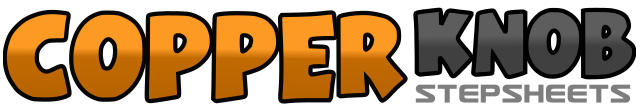 .......Count:32Wall:4Level:Improver.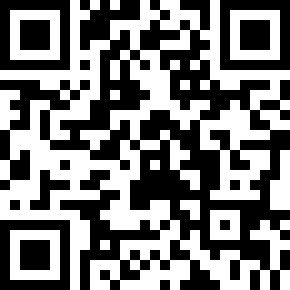 Choreographer:Daisy Simons (BEL) - December 2007Daisy Simons (BEL) - December 2007Daisy Simons (BEL) - December 2007Daisy Simons (BEL) - December 2007Daisy Simons (BEL) - December 2007.Music:Dance With Me - BanditDance With Me - BanditDance With Me - BanditDance With Me - BanditDance With Me - Bandit........1 - 2Step Right diagonally forward, step Left diagonally forward3 - 4Step Right into place, step Left next to Right5 & 6Step Right forward, step Left next to Right, step Right forward7 - 8Step Left forward, pivot ½ turn right9 - 10Step Left to left side, step Right behind Left11 - 12Step Left to left side, step Right across Left13 - 14Rock Left to left side, recover onto Right15 & 16Cross step Left over Right, step Right slightly right, cross step Left over Right17 - 18Point Right to right side, make ¼ turn right stepping Right beside Left19 - 20Point Left to left side, touch Left next to Right21 - 22Step Left to left side and bump hips left, bump hips left23 - 24Bump hips right, bump hips left25 - 26Rock forward on Right, recover onto Left27 & 28Right shuffle turning ½ turn right stepping Right, Left, Right29 & 30Left shuffle turning ½ turn right stepping Left, Right, Left31 - 32Rock back on Right, recover onto Left